Администрация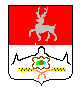 Большемурашкинского муниципального районаНижегородской областиПОСТАНОВЛЕНИЕ29.12.2012 г.                                                                     № 973О внесении изменений в постановление администрации Большемурашкинского муниципального районаот 27.07.2012г. № 481     В целях приведения в соответствие с федеральным законодательством и законодательством Нижегородской области, регулирующим правоотношения в сфере геральдики, Уставом Большемурашкинского муниципального района, Положением «О гербе муниципального образования Большемурашкинский муниципальный район Нижегородской области», утвержденным решением Земского собрания от 27.09.2012 года № 65, внесением герба Большемурашкинского муниципального района в Государственный геральдический регистр Российской Федерации (регистрационный номер 7957), администрация Большемурашкинского муниципального района п о с т а н о в л я е т:     1.Внести изменения в приложения № 1, № 2, № 3 Инструкции по делопроизводству в администрации Большемурашкинского муниципального района Нижегородской области и её структурных подразделениях, утвержденной постановлением администрации Большемурашкинского муниципального района от 27.07.2012 года № 481 «Об утверждении инструкции по делопроизводству в администрации Большемурашкинского муниципального района Нижегородской области и её структурных подразделениях» и утвердить их в новой редакции (прилагается).Глава администрации района                                                    В.В.КокуринПриложение 1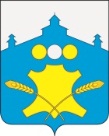 Приложение 2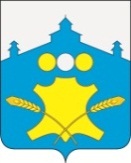 АдминистрацияБольшемурашкинского муниципального районаНижегородской областиПОСТАНОВЛЕНИЕ____________________ г.                                                                     № _________ Приложение 3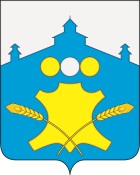 АдминистрацияБольшемурашкинского муниципального района Нижегородской областиРАСПОРЯЖЕНИЕ___________________ г.                                                                     № _________ р